Publicado en Madrid el 20/02/2018 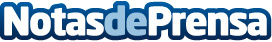 La nueva fiscalidad aprobada en Bizkaia refuerza la inversión y asentamiento de proyectos empresarialesEl tipo nominal del Impuesto de Sociedades se reduce y pasa a un 24% para las medianas y grandes empresas y a un 20% para las pequeñas. Los contribuyentes podrán acceder a beneficios y exenciones fiscales en el IRPF y el Impuesto sobre Patrimonio por fomentar el emprendimiento o por invertir en microempresas
Datos de contacto:AutorNota de prensa publicada en: https://www.notasdeprensa.es/la-nueva-fiscalidad-aprobada-en-bizkaia Categorias: Nacional Finanzas País Vasco Emprendedores Recursos humanos http://www.notasdeprensa.es